 PLANTILLA DE ESTIMACIÓN DE PINTURA						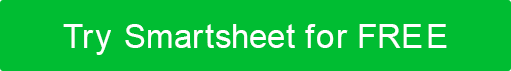 Nombre de la empresaP A I N T I N G E S T I M A T EP A I N T I N G E S T I M A T EP A I N T I N G E S T I M A T EP A I N T I N G E S T I M A T EP A I N T I N G E S T I M A T EP A I N T I N G E S T I M A T EP A I N T I N G E S T I M A T EP A I N T I N G E S T I M A T EP A I N T I N G E S T I M A T E123 Unidad de dirección de la empresaP A I N T I N G E S T I M A T EP A I N T I N G E S T I M A T EP A I N T I N G E S T I M A T EP A I N T I N G E S T I M A T EP A I N T I N G E S T I M A T EP A I N T I N G E S T I M A T EP A I N T I N G E S T I M A T EP A I N T I N G E S T I M A T EP A I N T I N G E S T I M A T ECuarto piso, Suite 412NOMBRE DEL PUESTOESTIMACIÓN ELABORADA PORESTIMACIÓN ELABORADA PORTOTAL DE PIES CUADRADOSTOTAL DE PIES CUADRADOSTIPO DE TRABAJONÚMERO ESTIMADONÚMERO ESTIMADONÚMERO ESTIMADOCiudad de la Compañía, NY 11101321-654-9870FECHA DE ESTIMACIÓNFECHA ESTIMADA DE INICIOFECHA ESTIMADA DE INICIOFECHA ESTIMADA DE INICIOFECHA ESTIMADA DE INICIOFECHA ESTIMADA DE FINALIZACIÓNESTIMACIÓN DE FECHA VÁLIDA HASTAESTIMACIÓN DE FECHA VÁLIDA HASTAESTIMACIÓN DE FECHA VÁLIDA HASTAemail@address.comwebaddress.com I N T E R I O RNOMBRE DEL CLIENTEDESCRIPCIÓN DE LOS MATERIALES INTERIORESQtyCOSTARIMPORTEDESCRIPCIÓN INTERIOR DEL TRABAJODESCRIPCIÓN INTERIOR DEL TRABAJOHORASTASAIMPORTEDIRECCIÓN DE FACTURACIÓN DEL CLIENTETELÉFONO DEL CLIENTECORREO ELECTRÓNICO DEL CLIENTETOTAL DE MATERIALES INTERIORESTOTAL DE MATERIALES INTERIORESTOTAL DE MATERIALES INTERIORESTOTAL DE MANO DE OBRA INTERIORTOTAL DE MANO DE OBRA INTERIORTOTAL DE MANO DE OBRA INTERIORTOTAL DE MANO DE OBRA INTERIORDIRECCIÓN DEL PUESTO DE TRABAJOEST. INTERIOR TOTALEST. INTERIOR TOTALE X T E R I O RDESCRIPCIÓN DE LOS MATERIALES EXTERIORESQtyCOSTARIMPORTEDESCRIPCIÓN DE LA MANO DE OBRA EXTERIORDESCRIPCIÓN DE LA MANO DE OBRA EXTERIORHORASTASAIMPORTECOMENTARIOS ADICIONALESMATERIALES EXTERIORES TOTALMATERIALES EXTERIORES TOTALMATERIALES EXTERIORES TOTALTOTAL DE MANO DE OBRA EXTERIORTOTAL DE MANO DE OBRA EXTERIORTOTAL DE MANO DE OBRA EXTERIORTOTAL DE MANO DE OBRA EXTERIOREST. EXTERIOR TOTALEST. EXTERIOR TOTALFIRMA AUTORIZADAFECHATOTAL ESTIMADOTOTAL ESTIMADORENUNCIACualquier artículo, plantilla o información proporcionada por Smartsheet en el sitio web es solo para referencia. Si bien nos esforzamos por mantener la información actualizada y correcta, no hacemos representaciones o garantías de ningún tipo, expresas o implícitas, sobre la integridad, precisión, confiabilidad, idoneidad o disponibilidad con respecto al sitio web o la información, artículos, plantillas o gráficos relacionados contenidos en el sitio web. Por lo tanto, cualquier confianza que deposite en dicha información es estrictamente bajo su propio riesgo.